                                                                       Bukowno, dn.15.01.2018 r.                  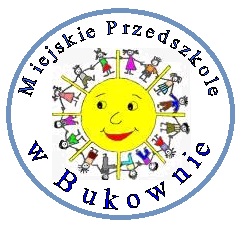 ul. Niepodległości 11 tel/fax: 32 6422080NIP 637 18 19 766Zarządzenie Nr 1 / 2018Dyrektora Miejskiego Przedszkola w Bukowniez dn.15.01.2018 rDotyczy :  wprowadzenia „Regulaminu bezpłatnego przewozu dzieci dojeżdżających            do  Miejskiego  Przedszkola w Bukownie”.        Na  podstawie:  art.68 ust. 1 pkt 1 ustawy z dnia 14 grudnia 2016 r. Prawo Oświatowe               ( Dz. U. z 2017, poz.59 z póź. zm.) zarządzam:§ 1.Przyjąć „ Regulamin bezpłatnego przewozu dzieci dojeżdżających do  Miejskiego  Przedszkola w Bukownie ” w brzmieniu ustalonym w załączniku  do niniejszego zarządzenia .§ 2. Zarządzenie wchodzi w życie z dniem 15.01.2018  r.                                                        MIEJSKIE PRZEDSZKOLE W BUKOWNIE                                                                     32 – 332 Bukowno, ul. Niepodległości 11                                                                     tel./fax (32) 642 20 80                                                                     e-mail: przedszkolebukowno@interia.pl                                                                           www.miejskieprzedszkolebukowno.szkolnastrona.plZałącznik do Zarządzenia Nr 1 /2018 Dyrektora Miejskiego Przedszkola w Bukownie z dnia 15.01.2018 r.  REGULAMIN BEZPŁATNEGO PRZEWOZU                             DZIECI DOJEŻDŻAJĄCYCH DO MIEJSKIEGO PRZEDSZKOLA W BUKOWNIE  § 1.Postanowienia wstępne1.Organizatorem bezpłatnego przewozu  dzieci dojeżdżających  do Miejskiego Przedszkola   w Bukownie  jest Gmina Bukowno,  w imieniu której czynności organizacyjne wykonuje dyrektor Miejskiego Przedszkola w Bukownie, działając na podstawie pełnomocnictwa OR.07.13.2017 z dnia 31.08.2017 roku   udzielonego przez Burmistrza Miasta Bukowno.2. Dyrektor Miejskiego Przedszkola w Bukownie ( zwany dalej „Dyrektorem”) organizuje bezpłatny przewóz  i opiekę dzieci dojeżdżających do przedszkola zgodnie z ustawą                            z dnia 14 grudnia 2016 r. Prawo Oświatowe ( Dz. U. z 2017, poz.59 z póź. zm.) 3. Pojazd przeznaczony do przewozu dzieci   odjeżdża z przystanków komunikacji miejskiej  zlokalizowanych  najbliżej  miejsc zamieszkania dzieci , w godzinach ustalonych                                     w rozkładzie jazdy .§ 2.Obowiązki organizatora przewozu - dyrektora Przedszkola  1. Dyrektor udostępnia rodzicom „ Regulamin bezpłatnego przewozu  dzieci dojeżdżających  do Miejskiego Przedszkola w Bukownie ” poprzez stronę internetową przedszkola lub bezpośrednio na życzenie rodzica w formie papierowej . 2. Dyrektor  sporządza listę dzieci dowożonych na podstawie wniosków złożonych przez zainteresowanych rodziców. Listę przekazuje opiekunowi dzieci dojeżdżających                               i  przewoźnikowi.  3. Dyrektor  na początku każdego roku szkolnego opracowuje rozkład jazdy przewozu uwzględniając trasę przewozu, godziny przyjazdów i odjazdów pojazdu  oraz miejsca wysiadania i wsiadania dzieci. 4. Dyrektor dostosowuje rozkład jazdy przewozu do ramowego rozkładu dnia przedszkola. 5. Dyrektor  zapewnia nieodpłatnie opiekuna przewozu. 6. Dyrektor w porozumieniu z wychowawcami i innymi pracownikami przedszkola czuwa nad prawidłowym przebiegiem przewozu dzieci. § 3.Obowiązki opiekuna 1. Opiekę nad dziećmi w czasie przejazdu sprawuje opiekun przewozu wyznaczony przez dyrektora przedszkola ( zwany dalej „ opiekunem” ) 2. Opiekun otrzymuje od  Dyrektora  wykaz dzieci i osób upoważnionych do ich odbioru.3. Wsiadanie dzieci do pojazdu oraz ich wysiadanie odbywa się na parkingu przedszkolnym w obecności opiekuna. 4. Opiekun zapewnia bezpieczne przejście dzieci z parkingu do szatni przedszkola                               i odwrotnie. 5. Po zrealizowanym  rannym przywozie dzieci :                                                                                                       1) opiekun   wprowadza dzieci do szatni przedszkolnej pomagając im jednocześnie przy czynnościach rozbierania się ;                                                                                                                                            2) pracownik obsługi pełniący dyżur  przy wejściu  obowiązany jest zarejestrować  kartą magnetyczną  przyjście poszczególnych  dzieci dojeżdżających;                                                  3) pomoc nauczyciela:                                                                                                                                                       a) o ustalonej godzinie i przybyciu dzieci dojeżdżających  do Przedszkola  odbiera dzieci                od opiekuna oraz przelicza liczbę dzieci przekazanych,                                                                                                                                                               b) pomaga dzieciom w szatni w czynnościach przebierania się,                                                                    c) monitoruje dotarcie dzieci do poszczególnych  sal zajęć, gdzie opiekę nad nimi  przejmuje nauczyciel. 6. Przy popołudniowym odwozie dzieci z przedszkola do domu:                                                                                        1 ) pomoc nauczyciela:                                                                                                                                        a) o ustalonej godzinie i przybyciu opiekuna do Przedszkola  wyprowadza dzieci dojeżdżające z sal zajęć do szatni,                                                                                                                                                             b)  przelicza i przekazuje dzieci opiekunowi,                                                                                                       c)  w razie innej liczby dzieci w odniesieniu do rannego przewozu , pomoc nauczyciela  wyjaśnia przyczynę różnicy obecności dzieci  dojeżdżających ( np. indywidualny odbiór dziecka przez rodzica)                                                                                                                                       d) pomaga dzieciom w szatni w czynnościach przebierania się.                                                                            2) pracownik obsługi pełniący dyżur  przy wejściu  obowiązany jest  zarejestrować  kartą magnetyczną  wyjście  z przedszkola poszczególnych dzieci dojeżdżających                                                                                                                          7.Opiekun  czuwa nad bezpieczeństwem i dyscypliną  dzieci podczas przejazdu,         decyduje o wpuszczaniu i wypuszczaniu dzieci z pojazdu  na odpowiednich przystankach.8. Opiekun współpracuje z Dyrektorem  oraz pomocą nauczyciela  zajmującą się dziećmi dojeżdżającymi w zakresie prawidłowej organizacji przewozu i zapewnienia dzieciom bezpieczeństwa.9. W przypadku awarii pojazdu  lub wypadku,  opiekun w porozumieniu z kierowcą podejmuje decyzję o dalszych działaniach zmierzających w pierwszej kolejności                                    do zapewnienia bezpieczeństwa dzieciom. § 4.Obowiązki dzieci1. Dzieci dojeżdżające  mają obowiązek dostosować się do zasad i poleceń opiekuna                         i zajmują  w pojeździe  miejsca wyznaczone przez opiekuna.2. Dzieciom podczas jazdy nie wolno:                                                                                    1)  hałasować;2) wstawać z miejsca i chodzić po pojeździe;  3) spożywać posiłków i napojów. 3. Za zniszczenia spowodowane w pojeździe przez dziecko  odpowiadają finansowo rodzice lub  prawni  opiekunowie dziecka.      § 5.Obowiązki rodziców1. Rodzice składają u dyrektora przedszkola wniosek  o możliwość korzystania z bezpłatnego przewozu i opieki dziecka oraz  podpisują oświadczenie dotyczące znajomości regulaminu                i woli jego przestrzegania( załącznik do Regulaminu). 2. Rodzice, prawni opiekunowie lub upoważnione osoby mają obowiązek przyprowadzić dzieci z miejsca zamieszkania na wyznaczony przystanek i osobiście przekazują dziecko opiekunowi.  3. Rodzice, prawni opiekunowie lub upoważnione osoby ponoszą pełną odpowiedzialność prawną za bezpieczeństwo odebranego dziecka od opiekuna.  4. W przypadku braku rodzica, opiekuna prawnego lub upoważnionej osoby na wyznaczonym przystanku dziecko zostanie odwiezione z powrotem do przedszkola.§ 6.Postanowienia końcowe.1.  Rodzice,  prawni opiekunowi informowani są o wszelkich zmianach  w rozkładzie jazdy . 2. Niniejszy Regulamin jest dostępny na stronie internetowej przedszkola www.miejskieprzedszkolebukowno.szkolnastrona.pl oraz na życzenie rodzica w gabinecie Dyrektora.     3. Niniejszy Regulamin wchodzi w życie od 15.01.2018   Załącznik   do „ Regulamin bezpłatnego przewozu   dzieci dojeżdżających do Miejskiego Przedszkola w Bukownie ”Dane wnioskodawcy:…………………………………………………………………………                                           Imię i nazwisko rodzica  …………………………………………………………………………………                                              Adres zamieszkania matka ………………………………………………..ojciec ……………………………………………..                                     Tel. kontaktowy  WNIOSEK w sprawie korzystania z bezpłatnego przewozu i opieki dziecka uczęszczającego                                   do Miejskiego Przedszkola w Bukownie. Występuję z wnioskiem o bezpłatny przewóz i opiekę dla mojego dziecka                               w roku  szkolnym …………………………………………Dane dziecka: imię i nazwisko ……………………………………………………Data urodzenia ……………………………………………………………………...Adres zamieszkania ………………………………………………………………....Zobowiązuję się do zapoznania  i przestrzegania  „ Regulamin bezpłatnego przewozu  dzieci dojeżdżających do Miejskiego Przedszkola w Bukownie“  Regulamin jest dostępny na stronie internetowej przedszkola www.miejskieprzedszkolebukowno.szkolnastrona.pl  oraz na życzenie rodzica                               w gabinecie Dyrektora.    Upoważniam następujące osoby do odbioru mojego dziecka z przewozu:  Bukowno, ………………………...                                    ……………………………………..                                                                                                                     Podpis rodzica/ prawnego opiekuna Imię i nazwisko osoby upoważnionej- stopień pokrewieństwa Imię i nazwisko osoby upoważnionejstopień pokrewieństwa